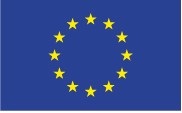 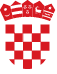 POPIS IZMJENADRUGA IZMJENA DOKUMENTACIJE POZIVA NA DOSTAVU PROJEKTNIH PRIJEDLOGAPružanje privremenog smještaja potrebitog stanovništva na području Grada Zagreba, Krapinsko-zagorske županije, Zagrebačke županije, Sisačko-moslavačke županije, Karlovačke županije, Varaždinske županije, Međimurske županije, Brodsko-posavske županije, Koprivničko-križevačke županije  i Bjelovarsko-bilogorske županije  nastalih kao posljedica serije potresa s epicentrom na području Sisačko-moslavačke županije počevši od 28. prosinca 2020. godine(referentna oznaka: FSEU.MPGI.03)OTVORENI POSTUPAK U Pozivu na dostavu projektnih prijedloga „Pružanje privremenog smještaja potrebitog stanovništva na području Grada Zagreba, Krapinsko-zagorske županije, Zagrebačke županije, Sisačko-moslavačke županije, Karlovačke županije, Varaždinske županije, Međimurske županije, Brodsko-posavske županije, Koprivničko-križevačke županije  i Bjelovarsko-bilogorske županije  nastalih kao posljedica serije potresa s epicentrom na području Sisačko-moslavačke županije počevši od 28. prosinca 2020. godine (referentna oznaka: FSEU.MPGI.03), u odnosu na Prvu (1.) izmjenu Poziva, objavljenu  22. ožujka 2022. godine mijenja se:U dokumentu Upute za prijavitelje, točka 1.1. Zakonodavni okvirStari tekst:FSEU se provodi u skladu s Uredbom Vijeća (EZ) br. 2012/2002 od 11. studenog 2002. o osnivanju Fonda solidarnosti Europske unije, Uredbom (EU) br. 661/2014 Europskog parlamenta i Vijeća od 15. svibnja 2014. o izmjeni Uredbe Vijeća (EZ) br. 2012/2002 o osnivanju Fonda solidarnosti Europske unije, Uredbom (EU) 2020/461 Europskog parlamenta i vijeća od 30. ožujka 2020. o izmjeni Uredbe Vijeća (EZ) br. 2012/2002 radi pružanja financijske pomoći državama članicama i zemljama koje pregovaraju o pristupanju Uniji ozbiljno pogođenima izvanrednim stanjem velikih razmjera u području javnog zdravlja, zatim u skladu s općim odredbama koje se odnose na dijeljeno upravljanje prema Uredbi (EU, Euratom) 2018/1046 Europskog Parlamenta i Vijeća od 18. srpnja 2018. o financijskim pravilima koja se primjenjuju na opći proračun Unije, o izmjeni uredaba (EU) br. 1296/2013, (EU) br. 1301/2013, (EU) br. 1303/2013, (EU) br. 1304/2013, (EU) br. 1309/2013, (EU) br. 1316/2013, (EU) br. 223/2014, (EU) br. 283/2014 i Odluke br. 541/2014/EU te o stavljanju izvan snage Uredbe (EU, Euratom) br. 966/2012, te dokumentom Komisije EU Solidarity Fund (EUSF) – clarification on implementation and auditing process, te Obavijesti Europske komisije o pojmu državne potpore iz članka 107. stavka 1. Ugovora o funkcioniranju Europske unije 2016/C 262/1 od 19. srpnja 2016.Nacionalno zakonodavstvo:	Ugovor o funkcioniranju Europske unije (pročišćena verzija 2016/C 202/01);Ugovor o pristupanju Republike Hrvatske Europskoj uniji (NN-Međunarodni ugovori br. 2/12);Zakon o ravnopravnosti spolova („Narodne novine“, br. 82/08 i 69/17); Zakon o suzbijanju diskriminacije („Narodne novine“, br. 85/08 i 112/12);Zakon o provedbi Opće uredbe o zaštiti podataka („Narodne novine“, br. 42/18);Zakon o javnoj nabavi („Narodne novine“, br. 120/16);Pravilnik o provedbi postupaka nabave roba, usluga i radova za postupke obnove (Narodne novine“, br. 126/2021)  Zakon o državnim potporama („Narodne novine“, br. 47/14, 69/17);Zakonu o sprječavanju sukoba interesa („Narodne novine“, br. 26/11, 12/12, 126/12, 48/13, 57/15, 98/19);Zakon o gradu Zagrebu („Narodne novine“, br. 62/01, 125/08, 36/09, 119/14, 98/19,  144/20);Zakon o lokalnoj i područnoj (regionalnoj) samoupravi („Narodne novine“, br. 33/01, 60/01, 129/05, 109/07, 125/08, 36/09, 150/11, 144/12, 19/13, 137/15, 123/17, 98/19, 144/20); Zakon o trgovačkim društvima („Narodne novine“, br. 111/93, 34/99, 121/99, 52/00, 118/03, 107/07, 146/08, 137/09, 125/11, 152/11, 111/12, 68/13, 110/15 i 40/19);Zakon o ustanovama („Narodne novine“, br. 76/93, 29/97, 47/99, 35/08 i 127/19);Zakon o vlasništvu i drugim stvarnim pravima („Narodne novine“ br. 91/96, 68/98, 137/99, 22/00, 73/00, 129/00, 114/01, 79/06, 141/06, 146/08, 38/09, 153/09, 143/12, 152/14, 81/15 i 94/17 - ispravak); Zakon o obnovi zgrada oštećenih potresom na području grada Zagreba, Krapinsko-zagorske županije, Zagrebačke županije, Sisačko-moslavačke županije i Karlovačke županije („Narodne novine“, br. 102/20, 10/21, 117/21);Pravilnik o osiguranju pristupačnosti građevina osobama s invaliditetom i smanjene pokretljivosti  („Narodne novine“, br. 78/13);Pravilnik o jednostavnim i drugim građevinama i radovima („Narodne novine“, br. 112/17, 34/18, 36/19, 98/19 i 31/20); Zakon o ublažavanju i uklanjanju posljedica prirodnih nepogoda („Narodne novine“, br. 16/19);Zakon o upravljanju državnom imovinom („Narodne novine“, br. 52/18);Zakon o Središnjem registru državne imovine („Narodne novine“, br. 112/18);Zakon o zaštiti na radu („Narodne novine“, br. 71/14, 118/14, 154/14, 94/18 i 96/18);Zakon o najmu stanova („Narodne novine“, br. 91/96, 48/98, 66/98, 22/06, 68/18, 105/20);Zakon o sustavu civilne zaštite („Narodne novine“, br. 82/15, 118/18, 31/20 i 20/21);Zakon o ublažavanju i uklanjanju posljedica prirodnih nepogoda („Narodne novine“, br. 16/19);Odluka o financiranju najamnine za stambeno zbrinjavanje osoba čije su nekretnine stradale u potresima na području Grada Zagreba, Krapinsko-zagorske županije, Zagrebačke županije, Sisačko-moslavačke županije i Karlovačke županije („Narodne novine“, br.  17/2021)Odluka o izmjeni Odluke o financiranju najamnine za stambeno zbrinjavanje osoba čije su nekretnine stradale u potresima na području Grada Zagreba, Krapinsko-zagorske županije, Zagrebačke županije, Sisačko-moslavačke županije i Karlovačke županije („Narodne novine“, br.  65/2021)  Zakon o gradnji („Narodne novine“ br. 153/13, 20/17, 39/19, 125/19);Ostali podzakonski akti i propisi doneseni na temelju gore navedenih zakona.Novi tekst:FSEU se provodi u skladu s Uredbom Vijeća (EZ) br. 2012/2002 od 11. studenog 2002. o osnivanju Fonda solidarnosti Europske unije, Uredbom (EU) br. 661/2014 Europskog parlamenta i Vijeća od 15. svibnja 2014. o izmjeni Uredbe Vijeća (EZ) br. 2012/2002 o osnivanju Fonda solidarnosti Europske unije, Uredbom (EU) 2020/461 Europskog parlamenta i vijeća od 30. ožujka 2020. o izmjeni Uredbe Vijeća (EZ) br. 2012/2002 radi pružanja financijske pomoći državama članicama i zemljama koje pregovaraju o pristupanju Uniji ozbiljno pogođenima izvanrednim stanjem velikih razmjera u području javnog zdravlja, zatim u skladu s općim odredbama koje se odnose na dijeljeno upravljanje prema Uredbi (EU, Euratom) 2018/1046 Europskog Parlamenta i Vijeća od 18. srpnja 2018. o financijskim pravilima koja se primjenjuju na opći proračun Unije, o izmjeni uredaba (EU) br. 1296/2013, (EU) br. 1301/2013, (EU) br. 1303/2013, (EU) br. 1304/2013, (EU) br. 1309/2013, (EU) br. 1316/2013, (EU) br. 223/2014, (EU) br. 283/2014 i Odluke br. 541/2014/EU te o stavljanju izvan snage Uredbe (EU, Euratom) br. 966/2012, te dokumentom Komisije EU Solidarity Fund (EUSF) – clarification on implementation and auditing process, te Obavijesti Europske komisije o pojmu državne potpore iz članka 107. stavka 1. Ugovora o funkcioniranju Europske unije 2016/C 262/1 od 19. srpnja 2016.Nacionalno zakonodavstvo:	Ugovor o funkcioniranju Europske unije (pročišćena verzija 2016/C 202/01);Ugovor o pristupanju Republike Hrvatske Europskoj uniji (NN-Međunarodni ugovori br. 2/12);Zakon o ravnopravnosti spolova („Narodne novine“, br. 82/08 i 69/17); Zakon o suzbijanju diskriminacije („Narodne novine“, br. 85/08 i 112/12);Zakon o provedbi Opće uredbe o zaštiti podataka („Narodne novine“, br. 42/18);Zakon o javnoj nabavi („Narodne novine“, br. 120/16);Pravilnik o provedbi postupaka nabave roba, usluga i radova za postupke obnove (Narodne novine“, br. 126/2021)  Zakon o državnim potporama („Narodne novine“, br. 47/14, 69/17);Zakonu o sprječavanju sukoba interesa („Narodne novine“, br. 26/11, 12/12, 126/12, 48/13, 57/15, 98/19);Zakon o gradu Zagrebu („Narodne novine“, br. 62/01, 125/08, 36/09, 119/14, 98/19,  144/20);Zakon o lokalnoj i područnoj (regionalnoj) samoupravi („Narodne novine“, br. 33/01, 60/01, 129/05, 109/07, 125/08, 36/09, 150/11, 144/12, 19/13, 137/15, 123/17, 98/19, 144/20); Zakon o trgovačkim društvima („Narodne novine“, br. 111/93, 34/99, 121/99, 52/00, 118/03, 107/07, 146/08, 137/09, 125/11, 152/11, 111/12, 68/13, 110/15 i 40/19);Zakon o ustanovama („Narodne novine“, br. 76/93, 29/97, 47/99, 35/08 i 127/19);Zakon o vlasništvu i drugim stvarnim pravima („Narodne novine“ br. 91/96, 68/98, 137/99, 22/00, 73/00, 129/00, 114/01, 79/06, 141/06, 146/08, 38/09, 153/09, 143/12, 152/14, 81/15 i 94/17 - ispravak); Zakon o obnovi zgrada oštećenih potresom na području grada Zagreba, Krapinsko-zagorske županije, Zagrebačke županije, Sisačko-moslavačke županije i Karlovačke županije („Narodne novine“, br. 102/20, 10/21, 117/21);Pravilnik o osiguranju pristupačnosti građevina osobama s invaliditetom i smanjene pokretljivosti  („Narodne novine“, br. 78/13);Pravilnik o jednostavnim i drugim građevinama i radovima („Narodne novine“, br. 112/17, 34/18, 36/19, 98/19 i 31/20); Zakon o ublažavanju i uklanjanju posljedica prirodnih nepogoda („Narodne novine“, br. 16/19);Zakon o upravljanju državnom imovinom („Narodne novine“, br. 52/18);Zakon o Središnjem registru državne imovine („Narodne novine“, br. 112/18);Zakon o zaštiti na radu („Narodne novine“, br. 71/14, 118/14, 154/14, 94/18 i 96/18);Zakon o najmu stanova („Narodne novine“, br. 91/96, 48/98, 66/98, 22/06, 68/18, 105/20);Zakon o sustavu civilne zaštite („Narodne novine“, br. 82/15, 118/18, 31/20 i 20/21);Zakon o ublažavanju i uklanjanju posljedica prirodnih nepogoda („Narodne novine“, br. 16/19);Odluka o financiranju najamnine za stambeno zbrinjavanje osoba čije su nekretnine stradale u potresima na području Grada Zagreba, Krapinsko-zagorske županije, Zagrebačke županije, Sisačko-moslavačke županije i Karlovačke županije („Narodne novine“, br.  17/2021, 65/2021, 51/2022)Odluka o izmjeni Odluke o financiranju najamnine za stambeno zbrinjavanje osoba čije su nekretnine stradale u potresima na području Grada Zagreba, Krapinsko-zagorske županije, Zagrebačke županije, Sisačko-moslavačke županije i Karlovačke županije („Narodne novine“, br.  65/2021)Odluka o provođenju aktivnosti vezanih za operacije koje se financiraju iz Fonda solidarnosti Europske unije iz djelokruga tijela odgovornih za provedbu financijskog doprinosa („Narodne novine“, br.  51/2022)Zakon o gradnji („Narodne novine“ br. 153/13, 20/17, 39/19, 125/19);Ostali podzakonski akti i propisi doneseni na temelju gore navedenih zakona. 	2.	U dokumentu Upute za prijavitelje, točka 2.10 Prihvatljivi troškoviStari tekst2.10. Prihvatljivi troškoviGrupa 1. Pružanje privremenog smještaja radi pokrivanja potreba stanovništva kao posljedica serije potresa s epicentrom na području Sisačko-moslavačke županije počevši od 28. prosinca 2020. godinetrošak financiranja najamnina za stambeno zbrinjavanje osoba čije su nekretnine stradale u potresu obuhvaćeni Javnim pozivima:12. ožujka 2021. Javni poziv za financiranje najamnine za stambeno zbrinjavanje osoba čije su nekretnine stradale u potresu na području Grada Zagreba, Krapinsko-zagorske županije, Zagrebačke županije, Sisačko-moslavačke županije i Karlovačke županije“ a temeljem Odluke Vlade Republike Hrvatske o financiranju najamnine za stambeno zbrinjavanje osoba čije su nekretnine stradale u potresima na području Grada Zagreba, Krapinsko-zagorske županije, Zagrebačke županije, Sisačko-moslavačke županije i Karlovačke županije („Narodne novine“ br. 17/21) i Upute Ministarstva prostornoga uređenja, graditeljstva i državne imovine o načinu provedbe Odluke Vlade Republike Hrvatske o financiranju najamnine za stambeno zbrinjavanje osoba čije su nekretnine stradale u potresu na području Grada Zagreba, Krapinsko-zagorske županije, Zagrebačke županije, Sisačko-moslavačke županije i Karlovačke županije KLASA: 023-01/21-01/35, URBROJ: 531-01-21-6 od 26. veljače 2021. godine.20. srpnja 2021. Javni poziv za financiranje najamnine za stambeno zbrinjavanje osoba čije su nekretnine stradale u potresu na području Grada Zagreba, Krapinsko-zagorske županije, Zagrebačke županije, Sisačko-moslavačke županije i Karlovačke županije.Na temelju točke VII. Odluke Vlade Republike Hrvatske o financiranju najamnine za stambeno zbrinjavanje osoba čije su nekretnine stradale u potresima na području Grada Zagreba, Krapinsko-zagorske županije, Zagrebačke županije, Sisačko-moslavačke županije i Karlovačke županije („Narodne novine“, br. 17/21), Odluke o izmjeni Odluke o financiranju najamnine za stambeno zbrinjavanje osoba čije su nekretnine stradale u potresima na području Grada Zagreba, Krapinsko-zagorske županije, Zagrebačke županije, Sisačko-moslavačke županije i Karlovačke županije („Narodne novine“, br. 65/21) i Upute Ministarstva prostornoga uređenja, graditeljstva i državne imovine o načinu provedbe Odluke Vlade Republike Hrvatske o financiranju najamnine za stambeno zbrinjavanje osoba čije su nekretnine stradale u potresu na području Grada Zagreba, Krapinsko-zagorske županije, Zagrebačke županije, Sisačko-moslavačke županije i Karlovačke županije KLASA: 023-01/21-01/35, URBROJ: 531-01-21- 13 od 19. srpnja 2021. godine.27. listopada 2021.  Javni poziv za financiranje najamnine za stambeno zbrinjavanje osoba čije su nekretnine stradale u potresu na području grada Zagreba, Krapinsko-zagorske županije, Zagrebačke županije, Sisačko-moslavačke županije i Karlovačke županije.Na temelju točke VII. Odluke Vlade Republike Hrvatske o financiranju najamnine za stambeno zbrinjavanje osoba čije su nekretnine stradale u potresima na području Grada Zagreba, Krapinsko-zagorske županije, Zagrebačke županije, Sisačko-moslavačke županije i Karlovačke županije („Narodne novine“, br. 17/21), Odluke o izmjeni Odluke o financiranju najamnine za stambeno zbrinjavanje osoba čije su nekretnine stradale u potresima na području Grada Zagreba, Krapinsko-zagorske županije, Zagrebačke županije, Sisačko-moslavačke županije i Karlovačke županije („Narodne novine“, br. 65/21) i Upute Ministarstva prostornoga uređenja, graditeljstva i državne imovine o načinu provedbe Odluke Vlade Republike Hrvatske o financiranju najamnine za stambeno zbrinjavanje osoba čije su nekretnine stradale u potresu na području Grada Zagreba, Krapinsko-zagorske županije, Zagrebačke županije, Sisačko-moslavačke županije i Karlovačke županije KLASA: 023-01/21-01/35, URBROJ: 531-01-21-14 od 26. listopada 2021. godine.08. siječnja 2022.  Javni poziv za financiranje najamnine za stambeno zbrinjavanje osoba čije su nekretnine stradale u potresu na području grada Zagreba, Krapinsko-zagorske županije, Zagrebačke županije, Sisačko-moslavačke županije i Karlovačke županije.Na temelju točke VII. Odluke Vlade Republike Hrvatske o financiranju najamnine za stambeno zbrinjavanje osoba čije su nekretnine stradale u potresima na području Grada Zagreba, Krapinsko-zagorske županije, Zagrebačke županije, Sisačko-moslavačke županije i Karlovačke županije („Narodne novine“, br. 17/21), Odluke o izmjeni Odluke o financiranju najamnine za stambeno zbrinjavanje osoba čije su nekretnine stradale u potresima na području Grada Zagreba, Krapinsko-zagorske županije, Zagrebačke županije, Sisačko-moslavačke županije i Karlovačke županije („Narodne novine“, br. 65/21) i Upute Ministarstva prostornoga uređenja, graditeljstva i državne imovine o načinu provedbe Odluke Vlade Republike Hrvatske o financiranju najamnine za stambeno zbrinjavanje osoba čije su nekretnine stradale u potresu na području Grada Zagreba, Krapinsko-zagorske županije, Zagrebačke županije, Sisačko-moslavačke županije i Karlovačke županije KLASA: 023-01/21-01/35, URBROJ: 531-01-22-14 od 05. siječnja 2022. godine.Trošak najma/zakupa, pripreme, uređenja i održavanja površine za kontejnerska naselja,trošak kupnje privremene građevine za potrebe privremenog smještaja stanovništva (kontejner, mobilna kućica, pokretni sanitarni čvor i sl.)trošak najma privremene građevine za potrebe privremenog smještaja stanovništvatrošak stavljanja u funkciju privremene građevine za potrebe privremenog smještaja stanovništva (prijevoz, spajanje na infrastrukturu, opremanje i sl.)trošak održavanja privremene građevine za potrebe privremenog smještaja stanovništvatrošak usluge privremenog smještaja temeljem naloga za mobilizaciju smještajnog kapaciteta (uključuje troškove prehrane, održavanja smještajnog kapaciteta, režijske troškove i sl.)trošak usluge privremenog smještaja poput javnih domova, hotela, hostela i sl. (uključuje troškove prehrane, održavanja smještajnog kapaciteta, režijske troškove i sl.)trošak najma/zakupa, uređenja i održavanja postojećih objekata u svrhu privremenog smještaja stanovništvatrošak prehrane stanovništva te svi troškovi vezani uz prehranu (uređenje i održavanje objekata za prehranu i sl.)trošak režija za privremeni smještaj u stambenim objektimatrošak PDV tj. poreza na dodanu vrijednost za koji prijavitelj/korisnik nema pravo ostvariti odbitak.Grupa 2. Upravljanje projektom i administracijatroškovi usluga vanjskih stručnjaka za izradu Obrasca 1 Poziva i pripremu projektnog prijedlogatroškovi usluga vanjskih stručnjaka za administraciju i tehničku koordinaciju, poslove financijskog upravljanja i izvještavanje u sklopu provedbe operacije troškovi usluga vanjskih stručnjaka za izradu dokumentacije za nadmetanjetrošak PDV tj. poreza na dodanu vrijednost za koji prijavitelj/korisnik nema pravo ostvariti odbitakPrihvatljivi troškovi Grupe 1. i Grupe 2. su troškovi nastali u razdoblju od 28. prosinca 2020. godine do 15. svibnja 2023. godine.Novi tekst:2.10. Prihvatljivi troškoviGrupa 1. Pružanje privremenog smještaja radi pokrivanja potreba stanovništva kao posljedica serije potresa s epicentrom na području Sisačko-moslavačke županije počevši od 28. prosinca 2020. godinetrošak financiranja najamnina za stambeno zbrinjavanje osoba čije su nekretnine stradale u potresu obuhvaćeni Javnim pozivima:12. ožujka 2021. Javni poziv za financiranje najamnine za stambeno zbrinjavanje osoba čije su nekretnine stradale u potresu na području Grada Zagreba, Krapinsko-zagorske županije, Zagrebačke županije, Sisačko-moslavačke županije i Karlovačke županije“ a temeljem Odluke Vlade Republike Hrvatske o financiranju najamnine za stambeno zbrinjavanje osoba čije su nekretnine stradale u potresima na području Grada Zagreba, Krapinsko-zagorske županije, Zagrebačke županije, Sisačko-moslavačke županije i Karlovačke županije („Narodne novine“ br. 17/21) i Upute Ministarstva prostornoga uređenja, graditeljstva i državne imovine o načinu provedbe Odluke Vlade Republike Hrvatske o financiranju najamnine za stambeno zbrinjavanje osoba čije su nekretnine stradale u potresu na području Grada Zagreba, Krapinsko-zagorske županije, Zagrebačke županije, Sisačko-moslavačke županije i Karlovačke županije KLASA: 023-01/21-01/35, URBROJ: 531-01-21-6 od 26. veljače 2021. godine.20. srpnja 2021. Javni poziv za financiranje najamnine za stambeno zbrinjavanje osoba čije su nekretnine stradale u potresu na području Grada Zagreba, Krapinsko-zagorske županije, Zagrebačke županije, Sisačko-moslavačke županije i Karlovačke županije.Na temelju točke VII. Odluke Vlade Republike Hrvatske o financiranju najamnine za stambeno zbrinjavanje osoba čije su nekretnine stradale u potresima na području Grada Zagreba, Krapinsko-zagorske županije, Zagrebačke županije, Sisačko-moslavačke županije i Karlovačke županije („Narodne novine“, br. 17/21), Odluke o izmjeni Odluke o financiranju najamnine za stambeno zbrinjavanje osoba čije su nekretnine stradale u potresima na području Grada Zagreba, Krapinsko-zagorske županije, Zagrebačke županije, Sisačko-moslavačke županije i Karlovačke županije („Narodne novine“, br. 65/21) i Upute Ministarstva prostornoga uređenja, graditeljstva i državne imovine o načinu provedbe Odluke Vlade Republike Hrvatske o financiranju najamnine za stambeno zbrinjavanje osoba čije su nekretnine stradale u potresu na području Grada Zagreba, Krapinsko-zagorske županije, Zagrebačke županije, Sisačko-moslavačke županije i Karlovačke županije KLASA: 023-01/21-01/35, URBROJ: 531-01-21- 13 od 19. srpnja 2021. godine.27. listopada 2021.  Javni poziv za financiranje najamnine za stambeno zbrinjavanje osoba čije su nekretnine stradale u potresu na području grada Zagreba, Krapinsko-zagorske županije, Zagrebačke županije, Sisačko-moslavačke županije i Karlovačke županije.Na temelju točke VII. Odluke Vlade Republike Hrvatske o financiranju najamnine za stambeno zbrinjavanje osoba čije su nekretnine stradale u potresima na području Grada Zagreba, Krapinsko-zagorske županije, Zagrebačke županije, Sisačko-moslavačke županije i Karlovačke županije („Narodne novine“, br. 17/21), Odluke o izmjeni Odluke o financiranju najamnine za stambeno zbrinjavanje osoba čije su nekretnine stradale u potresima na području Grada Zagreba, Krapinsko-zagorske županije, Zagrebačke županije, Sisačko-moslavačke županije i Karlovačke županije („Narodne novine“, br. 65/21) i Upute Ministarstva prostornoga uređenja, graditeljstva i državne imovine o načinu provedbe Odluke Vlade Republike Hrvatske o financiranju najamnine za stambeno zbrinjavanje osoba čije su nekretnine stradale u potresu na području Grada Zagreba, Krapinsko-zagorske županije, Zagrebačke županije, Sisačko-moslavačke županije i Karlovačke županije KLASA: 023-01/21-01/35, URBROJ: 531-01-21-14 od 26. listopada 2021. godine.08. siječnja 2022.  Javni poziv za financiranje najamnine za stambeno zbrinjavanje osoba čije su nekretnine stradale u potresu na području grada Zagreba, Krapinsko-zagorske županije, Zagrebačke županije, Sisačko-moslavačke županije i Karlovačke županije.Na temelju točke VII. Odluke Vlade Republike Hrvatske o financiranju najamnine za stambeno zbrinjavanje osoba čije su nekretnine stradale u potresima na području Grada Zagreba, Krapinsko-zagorske županije, Zagrebačke županije, Sisačko-moslavačke županije i Karlovačke županije („Narodne novine“, br. 17/21), Odluke o izmjeni Odluke o financiranju najamnine za stambeno zbrinjavanje osoba čije su nekretnine stradale u potresima na području Grada Zagreba, Krapinsko-zagorske županije, Zagrebačke županije, Sisačko-moslavačke županije i Karlovačke županije („Narodne novine“, br. 65/21), Odluke o izmjeni Odluke o financiranju najamnine za stambeno zbrinjavanje osoba čije su nekretnine stradale u potresima na području Grada Zagreba, Krapinsko-zagorske županije, Zagrebačke županije, Sisačko-moslavačke županije i Karlovačke županije („Narodne novine“, br. 51/22) i Upute Ministarstva prostornoga uređenja, graditeljstva i državne imovine o načinu provedbe Odluke Vlade Republike Hrvatske o financiranju najamnine za stambeno zbrinjavanje osoba čije su nekretnine stradale u potresu na području Grada Zagreba, Krapinsko-zagorske županije, Zagrebačke županije, Sisačko-moslavačke županije i Karlovačke županije KLASA: 023-01/21-01/35, URBROJ: 531-01-22-14 od 05. siječnja 2022. godine.Trošak najma/zakupa, pripreme, uređenja i održavanja površine za kontejnerska naselja,trošak kupnje privremene građevine za potrebe privremenog smještaja stanovništva (kontejner, mobilna kućica, pokretni sanitarni čvor i sl.)trošak najma privremene građevine za potrebe privremenog smještaja stanovništvatrošak stavljanja u funkciju privremene građevine za potrebe privremenog smještaja stanovništva (prijevoz, spajanje na infrastrukturu, opremanje i sl.)trošak održavanja privremene građevine za potrebe privremenog smještaja stanovništvatrošak usluge privremenog smještaja temeljem naloga za mobilizaciju smještajnog kapaciteta (uključuje troškove prehrane, održavanja smještajnog kapaciteta, režijske troškove i sl.)trošak usluge privremenog smještaja poput javnih domova, hotela, hostela i sl. (uključuje troškove prehrane, održavanja smještajnog kapaciteta, režijske troškove i sl.)trošak najma/zakupa, uređenja i održavanja postojećih objekata u svrhu privremenog smještaja stanovništvatrošak prehrane stanovništva te svi troškovi vezani uz prehranu (uređenje i održavanje objekata za prehranu i sl.)trošak režija za privremeni smještaj u stambenim objektimatrošak PDV tj. poreza na dodanu vrijednost za koji prijavitelj/korisnik nema pravo ostvariti odbitak.Grupa 2. Upravljanje projektom i administracijatroškovi usluga vanjskih stručnjaka za izradu Obrasca 1 Poziva i pripremu projektnog prijedlogatroškovi usluga vanjskih stručnjaka za administraciju i tehničku koordinaciju, poslove financijskog upravljanja i izvještavanje u sklopu provedbe operacije troškovi usluga vanjskih stručnjaka za izradu dokumentacije za nadmetanjetrošak PDV tj. poreza na dodanu vrijednost za koji prijavitelj/korisnik nema pravo ostvariti odbitakPrihvatljivi troškovi Grupe 1. i Grupe 2. su troškovi nastali u razdoblju od 28. prosinca 2020. godine do 15. svibnja 30. lipnja 2023. godine.	3.	U dokumentu Upute za prijavitelje, točka 4.2. Provođenje postupka dodjeleStari tekst:4.2. Provođenje postupka dodjelePostupak dodjele provodi Ministarstvo prostornoga uređenja, graditeljstva i državne imovine, Sektor za provedbu EU projekata digitalizacije kao tijelo odgovorno za provedbu financijskog doprinosa (TOPFD).Pojedina faza postupka dodjele provodi se na način da ta ista faza postupka dodjele za svaki pojedini projektni prijedlog može započeti dok je prethodna faza još u tijeku, međutim, ne može završiti prije njezina završetka. Također, projektni prijedlog koji nije uspješno prošao jednu fazu postupka dodjele, ne može se uputiti u daljnje faze postupka dodjele. Postupak dodjele traje maksimalno 105 dana od prvog sljedećeg dana zaprimanja projektnog prijedloga.  Faze 1-2 postupka dodjele sredstava mogu ukupno trajati do 60 dana, a faza 3 najviše do 45 dana.Faza 1. Zaprimanje i registracija projektnih prijedloga Zaprimanje i registracija projektnih prijedloga podrazumijeva zaprimanje i dodjeljivanje oznake/šifre/koda projektnom prijedlogu, u skladu s pravilima zaprimanja pismena i drugih podnesaka tijela za FSEU.Faza 2. Administrativna provjera projektnih prijedloga, provjera prihvatljivosti prijavitelja, operacije, troškova i aktivnostiAdministrativna provjera registriranih projektnih prijedloga provodi se popunjavanjem Kontrolne liste za administrativnu provjeru za svaki projektni prijedlog (Prilog 24).Tijekom administrativne provjere projektnog prijedloga, administrativni kriteriji te posljedično i administrativna provjera, po svojoj naravi ne ulaze u sadržaj i kvalitetu samog projektnog prijedloga, već se u procesu provjere postupa prema zadanim, jasnim i transparentnim pravilima, jednakima za sve Prijavitelje, rukovodeći se isključivo postavljenim administrativnim zahtjevima.Projektni prijedlog administrativno je prihvatljiv ako je:•	predan na odgovarajući Poziv na dodjelu bespovratnih financijskih sredstava;•	predan na propisanom mediju i/ili formatu koji se traži Pozivom;•	ispunjen po ispravnim predlošcima; •	sadrži sve obvezne priloge i prateće dokumente;•	napisan na hrvatskom jeziku i latiničnom pismu;•	sva tražena dokumentacija priložena u traženom obliku;•	predan je pravovremeno.Provjera prihvatljivosti prijaviteljaProvjera prihvatljivosti prijavitelja provodi se popunjavanjem Kontrolne liste za provjeru prihvatljivosti prijavitelja (Prilog 25).Provjera prihvatljivosti operacije i aktivnostiProvjera prihvatljivosti operacije i aktivnosti provodi se prema Prilogu 26 - Kontrolnoj listi za provjeru operacije i aktivnosti.Cilj provjere prihvatljivosti operacije i aktivnosti je utvrditi usklađenost projektnog prijedloga s kriterijima prihvatljivosti za operaciju navedenih u točki 2. ovih Uputa, primjenjujući Kontrolnu listu. Projektni prijedlog mora udovoljiti svim kriterijima prihvatljivosti. Ako se tijekom provjere prihvatljivosti operacije i aktivnosti utvrdi da u određenom projektnom prijedlogu jedna ili više aktivnosti nisu prihvatljive, to će se evidentirati u Kontrolnoj listi. Slijedom toga, tijelo nadležno za ocjenjivanje prihvatljivosti prijedloga mora ocjenjivati projektni prijedlog uzimajući u obzir aktivnosti koje su prihvatljive odnosno ne uzimajući u obzir aktivnosti za koje je utvrđeno da su neprihvatljive. Ako se tijekom provjere prihvatljivosti operacije i aktivnosti utvrdi da u određenom projektnom prijedlogu jedna ili više aktivnosti nisu prihvatljive, u kontrolnoj listi navode se aktivnosti za koje je utvrđeno da su neprihvatljive. Prilikom provjere prihvatljivosti troškova iz proračuna operacije brišu se tada troškovi koji se odnose na aktivnosti za koje je utvrđeno da su neprihvatljive.Provjera prihvatljivosti troškova Provjera prihvatljivosti troškova projektnih prijedloga provodi se prema Prilogu 27 Kontrolnoj listi za provjeru prihvatljivosti troškova. Tijekom provjere prihvatljivosti troškova osigurava se usklađenost s pravilima prihvatljivosti iz Uredbe Vijeća (EZ) br. 2012/2002 i njenim izmjenama navedenim u točki 1.1 ovih Uputa i pravilima prihvatljivosti ovog Poziva.Cilj provjere prihvatljivosti izdataka (troškova) projektnog prijedloga je provjeriti usklađenost projektnih prijedloga s popisa (liste) s kriterijima prihvatljivosti izdataka (točka 2. ovih Uputa) primjenjujući Kontrolnu listu. Ukoliko se za pojedine troškove utvrdi da nisu razumni, opravdani i u skladu s načelom odgovornog financijskog upravljanja, odnosno u skladu s načelima ekonomičnosti, učinkovitosti i djelotvornosti za postizanje rezultata te u skladu s tržišnim cijenama, TOPFD ispravlja predloženi proračun operacije i temeljem ispravljenog proračuna operacije određuje iznos bespovratnih financijskih sredstava za dodjelu budućem korisniku.U projektnim prijedlozima u kojima se utvrde neprihvatljivi izdaci, ispravlja se predloženi proračun operacije, uklanjajući neprihvatljive izdatke (troškove) pri čemu se prethodno može od Prijavitelja zatražiti dostavljanje dodatnih podataka kako bi se opravdala prihvatljivost izdataka (troškova), ostavljajući mu primjereni rok. Ako Prijavitelj ne dostavi zadovoljavajuće podatke, ili ih ne dostavi u za to ostavljenom roku, isti se smatraju neprihvatljivima i uklanjaju iz proračuna.Ispravci proračuna poduzimaju se u opsegu u kojemu se ne utječe na rezultate prethodnih faza dodjele. Ne mijenja se proračun prijavljenih aktivnosti za koje je u provjeri operacije utvrđeno da je prihvatljiv, kao ni opseg intervencije ni ciljevi predloženog projektnog prijedloga.Eventualni ispravci proračuna projektnog prijedloga u suradnji s prijaviteljem ne smiju utjecati na aktivnosti koje su prethodno utvrđene prihvatljivima.Povlačenje projektnog prijedlogaDo trenutka potpisivanja ugovora o dodjeli bespovratnih financijskih sredstava, prijavitelj pisanom obaviješću upućenoj nadležnom TOPFD-u može povući svoj projektni prijedlog iz postupka dodjele.Obavještavanje PrijaviteljaPrijavitelju se nakon provedene faze 2 postupka dodjele dostavlja obavijest o odabiru za financiranje i poziv za sklapanje ugovora s prijedlogom ugovora, i to u roku 10 radnih dana od dana dovršetka faze 2 postupka dodjele u odnosu na konkretni projektni prijedlog. Sklapanju ugovora prethodi dostava Izjave prijavitelja o nepromijenjenim okolnostima (Obrazac 5). Prijavitelj i TOPFD koji sudjeluju u postupku dodjele bespovratnih financijskih sredstava mogu komunicirati i u elektroničkom obliku. Elektroničkim putem dostavljeno pismeno/obavijest smatra se podnesenim Prijavitelju/TOPFD-u u trenutku kad je zabilježen na poslužitelju za slanje takvih poruka. Prijavitelj/TOPFD bez odgode elektroničkim će putem pošiljatelju potvrditi primitak pismena/obavijesti.Pojašnjenja tijekom postupka dodjeleU bilo kojoj fazi tijekom postupka dodjele, ako u projektnom prijedlogu dostavljeni podaci nisu jasni, ili je uočena neusklađenost u dostavljenim podatcima, koja objektivno onemogućava provedbu postupka dodjele, od prijavitelja se zahtijevaju pojašnjenja s naznakom da, ako se ne postupi u skladu sa zahtjevom i u zahtijevanom roku, projektni prijedlog se može isključiti iz postupka dodjele. Prema svim prijaviteljima se postupa na jednak način, u skladu s načelima: jednakog postupanja, zabrane diskriminacije, transparentnosti, zaštite osobnih podataka, razmjernosti, sprječavanja sukoba interesa, tajnosti postupka. Svaki prijavitelj odgovoran je za pripremanje projektnog prijedloga u skladu s uvjetima poziva te se pojašnjavanje ne odnosi na to da SUK za FSEU priprema ili usklađuje umjesto prijavitelja pojedine dijelove projektnog prijedloga niti se postupak pojašnjavanja provodi ako aktivnosti nisu razmjerne cilju kojeg se nastoji postići, a manjkavost projektnog prijedloga (nedostatak potrebnih dokumenata / podataka kao i njihova nepotpunost ili netočnost) je takva da nije razmjerno provoditi postupak pojašnjavanja.Projektni prijedlog koji ne udovoljava uvjetima Poziva isključuje se iz postupka dodjele, o čemu TOPFD obavještava Prijavitelja u roku od 5 radnih dana.Projektni prijedlog koji nije uspješno prošao određenu provjeru ne može se uputiti u daljnje provjere u postupku dodjele.Cilj provjera je provjeriti usklađenost projektnih prijedloga s kriterijima koji su definirani u Pozivu, na način kako je to u Pozivu definirano. Faza 3. Sklapanje ugovoraPostupak dodjele završava sklapanjem ugovora o dodjeli bespovratnih financijskih sredstava (u daljnjem tekstu: ugovor). TOPFD vodi registar ugovora i isti objavljuje na svojim mrežnim stranicama. TOPFD ažurira registar ugovora u roku od 5 radnih dana od sklapanja pojedinog ugovora.Prijavitelju se dostavlja Poziv za sklapanje ugovora uz prijedlog ugovora i zahtjev za dostavom izjave o nepromijenjenim okolnostima (Obrazac 5) u roku od 10 radnih dana od dana dovršetka faze 2 postupka dodjele u odnosu na konkretan projektni prijedlog.Prijavitelj je obvezan u roku 5 dana od dana primitka poziva na sklapanje Ugovora dostaviti pojašnjenja, prilagodbe ili manje korekcije koje se mogu unijeti u opis operacije u onoj mjeri u kojoj neće biti u suprotnosti s načelom jednakog postupanja prema svim prijaviteljima, te izjavu prijavitelja o nepromijenjenim okolnostima, a u suprotnom, može se smatrati da je odustao od sklapanja Ugovora. Nadležni TOPFD sklapa Ugovor s Prijaviteljem u roku od najviše 45 dana od završetka faze  2 postupka dodjele bespovratnih financijskih sredstava.Ugovor se sklapa prema predlošku iz Priloga 1 ovih Uputa, koji se dopunjava prema specifičnim zahtjevima pojedinog poziva i prilozima kako je navedeno u Prilogu 1 Ugovor priprema TOPFD.  Predmetni ugovor sklapaju TOPFD i uspješni prijavitelj.Novi tekst:Postupak dodjele provodi Ministarstvo prostornoga uređenja, graditeljstva i državne imovine, Sektor za provedbu EU projekata digitalizacije kao tijelo odgovorno za provedbu financijskog doprinosa (TOPFD).Pojedina faza postupka dodjele provodi se na način da ta ista faza postupka dodjele za svaki pojedini projektni prijedlog može započeti dok je prethodna faza još u tijeku, međutim, ne može završiti prije njezina završetka. Također, projektni prijedlog koji nije uspješno prošao jednu fazu postupka dodjele, ne može se uputiti u daljnje faze postupka dodjele. Postupak dodjele traje maksimalno 105 dana od prvog sljedećeg dana zaprimanja projektnog prijedloga.  Faze 1-2 postupka dodjele sredstava mogu ukupno trajati do 60 dana, a faza 3 najviše do 45 dana.Faza 1. Zaprimanje i registracija projektnih prijedloga Zaprimanje i registracija projektnih prijedloga podrazumijeva zaprimanje i dodjeljivanje oznake/šifre/koda projektnom prijedlogu, u skladu s pravilima zaprimanja pismena i drugih podnesaka tijela za FSEU.Faza 2. Administrativna provjera projektnih prijedloga, provjera prihvatljivosti prijavitelja, operacije, troškova i aktivnostiAdministrativna provjera registriranih projektnih prijedloga provodi se popunjavanjem Kontrolne liste za administrativnu provjeru za svaki projektni prijedlog (Prilog 24).Tijekom administrativne provjere projektnog prijedloga, administrativni kriteriji te posljedično i administrativna provjera, po svojoj naravi ne ulaze u sadržaj i kvalitetu samog projektnog prijedloga, već se u procesu provjere postupa prema zadanim, jasnim i transparentnim pravilima, jednakima za sve Prijavitelje, rukovodeći se isključivo postavljenim administrativnim zahtjevima.Projektni prijedlog administrativno je prihvatljiv ako je:•	predan na odgovarajući Poziv na dodjelu bespovratnih financijskih sredstava;•	predan na propisanom mediju i/ili formatu koji se traži Pozivom;•	ispunjen po ispravnim predlošcima; •	sadrži sve obvezne priloge i prateće dokumente;•	napisan na hrvatskom jeziku i latiničnom pismu;•	sva tražena dokumentacija priložena u traženom obliku;•	predan je pravovremeno.Provjera prihvatljivosti prijaviteljaProvjera prihvatljivosti prijavitelja provodi se popunjavanjem Kontrolne liste za provjeru prihvatljivosti prijavitelja (Prilog 25).Provjera prihvatljivosti operacije i aktivnostiProvjera prihvatljivosti operacije i aktivnosti provodi se prema Prilogu 26 - Kontrolnoj listi za provjeru operacije i aktivnosti.Cilj provjere prihvatljivosti operacije i aktivnosti je utvrditi usklađenost projektnog prijedloga s kriterijima prihvatljivosti za operaciju navedenih u točki 2. ovih Uputa, primjenjujući Kontrolnu listu. Projektni prijedlog mora udovoljiti svim kriterijima prihvatljivosti. Ako se tijekom provjere prihvatljivosti operacije i aktivnosti utvrdi da u određenom projektnom prijedlogu jedna ili više aktivnosti nisu prihvatljive, to će se evidentirati u Kontrolnoj listi. Slijedom toga, tijelo nadležno za ocjenjivanje prihvatljivosti prijedloga mora ocjenjivati projektni prijedlog uzimajući u obzir aktivnosti koje su prihvatljive odnosno ne uzimajući u obzir aktivnosti za koje je utvrđeno da su neprihvatljive. Ako se tijekom provjere prihvatljivosti operacije i aktivnosti utvrdi da u određenom projektnom prijedlogu jedna ili više aktivnosti nisu prihvatljive, u kontrolnoj listi navode se aktivnosti za koje je utvrđeno da su neprihvatljive. Prilikom provjere prihvatljivosti troškova iz proračuna operacije brišu se tada troškovi koji se odnose na aktivnosti za koje je utvrđeno da su neprihvatljive.Provjera prihvatljivosti troškova Provjera prihvatljivosti troškova projektnih prijedloga provodi se prema Prilogu 27 Kontrolnoj listi za provjeru prihvatljivosti troškova. Tijekom provjere prihvatljivosti troškova osigurava se usklađenost s pravilima prihvatljivosti iz Uredbe Vijeća (EZ) br. 2012/2002 i njenim izmjenama navedenim u točki 1.1 ovih Uputa i pravilima prihvatljivosti ovog Poziva.Cilj provjere prihvatljivosti izdataka (troškova) projektnog prijedloga je provjeriti usklađenost projektnih prijedloga s popisa (liste) s kriterijima prihvatljivosti izdataka (točka 2. ovih Uputa) primjenjujući Kontrolnu listu. Ukoliko se za pojedine troškove utvrdi da nisu razumni, opravdani i u skladu s načelom odgovornog financijskog upravljanja, odnosno u skladu s načelima ekonomičnosti, učinkovitosti i djelotvornosti za postizanje rezultata te u skladu s tržišnim cijenama, TOPFD ispravlja predloženi proračun operacije i temeljem ispravljenog proračuna operacije određuje iznos bespovratnih financijskih sredstava za dodjelu budućem korisniku.U projektnim prijedlozima u kojima se utvrde neprihvatljivi izdaci, ispravlja se predloženi proračun operacije, uklanjajući neprihvatljive izdatke (troškove) pri čemu se prethodno može od Prijavitelja zatražiti dostavljanje dodatnih podataka kako bi se opravdala prihvatljivost izdataka (troškova), ostavljajući mu primjereni rok. Ako Prijavitelj ne dostavi zadovoljavajuće podatke, ili ih ne dostavi u za to ostavljenom roku, isti se smatraju neprihvatljivima i uklanjaju iz proračuna.Ispravci proračuna poduzimaju se u opsegu u kojemu se ne utječe na rezultate prethodnih faza dodjele. Ne mijenja se proračun prijavljenih aktivnosti za koje je u provjeri operacije utvrđeno da je prihvatljiv, kao ni opseg intervencije ni ciljevi predloženog projektnog prijedloga.Eventualni ispravci proračuna projektnog prijedloga u suradnji s prijaviteljem ne smiju utjecati na aktivnosti koje su prethodno utvrđene prihvatljivima.Povlačenje projektnog prijedlogaDo trenutka potpisivanja ugovora o dodjeli bespovratnih financijskih sredstava, prijavitelj pisanom obaviješću upućenoj nadležnom TOPFD-u može povući svoj projektni prijedlog iz postupka dodjele.Obavještavanje PrijaviteljaPrijavitelju se nakon provedene faze 2 postupka dodjele dostavlja obavijest o odabiru za financiranje i poziv za sklapanje ugovora s prijedlogom ugovora, i to u roku 10 radnih dana od dana dovršetka faze 2 postupka dodjele u odnosu na konkretni projektni prijedlog. Sklapanju ugovora prethodi dostava Izjave prijavitelja o nepromijenjenim okolnostima (Obrazac 5). Prijavitelj i TOPFD koji sudjeluju u postupku dodjele bespovratnih financijskih sredstava mogu komunicirati i u elektroničkom obliku. Elektroničkim putem dostavljeno pismeno/obavijest smatra se podnesenim Prijavitelju/TOPFD-u u trenutku kad je zabilježen na poslužitelju za slanje takvih poruka. Prijavitelj/TOPFD bez odgode elektroničkim će putem pošiljatelju potvrditi primitak pismena/obavijesti.Pojašnjenja tijekom postupka dodjeleU bilo kojoj fazi tijekom postupka dodjele, ako u projektnom prijedlogu dostavljeni podaci nisu jasni, ili je uočena neusklađenost u dostavljenim podatcima, koja objektivno onemogućava provedbu postupka dodjele, od prijavitelja se zahtijevaju pojašnjenja s naznakom da, ako se ne postupi u skladu sa zahtjevom i u zahtijevanom roku, projektni prijedlog se može isključiti iz postupka dodjele. Prema svim prijaviteljima se postupa na jednak način, u skladu s načelima: jednakog postupanja, zabrane diskriminacije, transparentnosti, zaštite osobnih podataka, razmjernosti, sprječavanja sukoba interesa, tajnosti postupka. Svaki prijavitelj odgovoran je za pripremanje projektnog prijedloga u skladu s uvjetima poziva te se pojašnjavanje ne odnosi na to da SUK za FSEU priprema ili usklađuje umjesto prijavitelja pojedine dijelove projektnog prijedloga niti se postupak pojašnjavanja provodi ako aktivnosti nisu razmjerne cilju kojeg se nastoji postići, a manjkavost projektnog prijedloga (nedostatak potrebnih dokumenata / podataka kao i njihova nepotpunost ili netočnost) je takva da nije razmjerno provoditi postupak pojašnjavanja.Projektni prijedlog koji ne udovoljava uvjetima Poziva isključuje se iz postupka dodjele, o čemu TOPFD obavještava Prijavitelja u roku od 5 radnih dana.Projektni prijedlog koji nije uspješno prošao određenu provjeru ne može se uputiti u daljnje provjere u postupku dodjele.Cilj provjera je provjeriti usklađenost projektnih prijedloga s kriterijima koji su definirani u Pozivu, na način kako je to u Pozivu definirano. Faza 3. Sklapanje ugovoraPostupak dodjele završava sklapanjem ugovora o dodjeli bespovratnih financijskih sredstava (u daljnjem tekstu: ugovor). TOPFD vodi registar ugovora i isti objavljuje na svojim mrežnim stranicama. TOPFD ažurira registar ugovora u roku od 5 radnih dana od sklapanja pojedinog ugovora.Prijavitelju se dostavlja Poziv za sklapanje ugovora uz prijedlog ugovora i zahtjev za dostavom izjave o nepromijenjenim okolnostima (Obrazac 5) u roku od 10 radnih dana od dana dovršetka faze 2 postupka dodjele u odnosu na konkretan projektni prijedlog.Prijavitelj je obvezan u roku 5 dana od dana primitka poziva na sklapanje Ugovora dostaviti pojašnjenja, prilagodbe ili manje korekcije koje se mogu unijeti u opis operacije u onoj mjeri u kojoj neće biti u suprotnosti s načelom jednakog postupanja prema svim prijaviteljima, te izjavu prijavitelja o nepromijenjenim okolnostima, a u suprotnom, može se smatrati da je odustao od sklapanja Ugovora. Nadležni TOPFD sklapa Ugovor s Prijaviteljem u roku od najviše 45 105 dana od završetka faze 2 postupka dodjele bespovratnih financijskih sredstava dana zaprimanja prijave.Ugovor se sklapa prema predlošku iz Priloga 1 ovih Uputa, koji se dopunjava prema specifičnim zahtjevima pojedinog poziva i prilozima kako je navedeno u Prilogu 1 Ugovor priprema TOPFD.  Predmetni ugovor sklapaju TOPFD i uspješni prijavitelj.	4.	U dokumentu Upute za prijavitelje, točka 5.1. Razdoblje provedbe operacijeStari tekst:	5.1. Razdoblje provedbe operacijePod razdobljem provedbe operacije podrazumijeva se datum početka i predviđenog završetka provedbe. Definira se u ugovoru o dodjeli bespovratnih financijskih sredstava.Provedba operacije smije započeti najranije 28. prosinca 2020. godine, a mora se dovršiti do 15. svibnja 2023. godine, s mogućnošću produljenja u opravdanim slučajevima ako tako nadležan TOPFD odluči. Ukoliko provedba projekata traje dulje od navedenog roka, troškovi će se financirati iz vlastitih sredstava prijavitelja ili drugih izvora.Novi tekst:	5.1. Razdoblje provedbe operacijePod razdobljem provedbe operacije podrazumijeva se datum početka i predviđenog završetka provedbe. Definira se u ugovoru o dodjeli bespovratnih financijskih sredstava.Provedba operacije smije započeti najranije 28. prosinca 2020. godine, a mora se dovršiti do 15. svibnja 30. lipnja 2023. godine, s mogućnošću produljenja u opravdanim slučajevima ako tako nadležan TOPFD odluči. Ukoliko provedba projekata traje dulje od navedenog roka, troškovi će se financirati iz vlastitih sredstava prijavitelja ili drugih izvora.	5.  U dokumentu Prilog 1_Ugovor_FSEU.MPGI.03, UGOVOR O DODJELI        BESPOVRATNIH FINANCIJSKIH SREDSTAVA ZA OPERACIJE KOJI SE     FINANCIRAJU IZ FONDA SOLIDARNOSTI EUROPSKE UNIJEStari tekst:UGOVOR O DODJELI BESPOVRATNIH FINANCIJSKIH SREDSTAVAZA OPERACIJE KOJE SE FINANCIRAJU IZ FONDA SOLIDARNOSTI EUROPSKE UNIJEza operaciju<Naziv operacije>referentni broj Ugovora o dodjeli bespovratnih financijskih sredstava: <upisati>Poziv na dodjelu bespovratnih financijskih sredstava„Pružanje privremenog smještaja potrebitog stanovništva na području Grada Zagreba, Krapinsko-zagorske županije, Zagrebačke županije, Sisačko-moslavačke županije, Karlovačke županije, Varaždinske županije, Međimurske županije, Brodsko-posavske županije, Koprivničko-križevačke županije i Bjelovarsko-bilogorske županije nastalih kao posljedica serije potresa s epicentrom na području Sisačko-moslavačke županije počevši od 28. prosinca 2020. godine“referentna oznaka: FSEU.MPGI.03UGOVOR O DODJELI BESPOVRATNIH FINANCIJSKIH SREDSTAVA ZA OPERACIJE KOJI SE FINANCIRAJU IZ FONDA SOLIDARNOSTI EUROPSKE UNIJE ("Ugovor o dodjeli bespovratnih financijskih sredstava", u nastavku teksta: Ugovor)<Naziv operacije>Tijelo odgovorno za provedbu financijskog doprinosa, (u nastavku teksta: TOPFD) Ministarstvo prostornoga uređenja, graditeljstva i državne imovine, Uprava za nadzor, žalbe, razvoj informacijskog sustava i digitalizaciju, Sektor za provedbu EU projekata digitalizacije, OIB: 95093210687, Ulica Republike Austrije 20, 10 000 Zagreb,ovlašten za potpisivanje …………………………………….., (u nastavku teksta: TOPFD) s jedne strane, i						Korisnik bespovratnih sredstava Fonda solidarnosti Europske unije <Puno službeno ime/naziv i adresa Korisnika><Pravni oblik>  <OIB >	[financijska institucija kod koje se vodi račun Korisnika i broj računa Korisnika>](u nastavku teksta: Korisnik)s druge strane, (u nastavku teksta: Strane) složile su se kako slijedi: SvrhaČlanak 1. 1.1.	Svrha ovog Ugovora je dodijeliti bespovratna financijska sredstva Korisniku u svrhu provedbe operacije pod nazivom:<naziv Operacije> (u nastavku teksta: Operacija) opisanog u Prilogu I ovog Ugovora: Opis i proračun Operacije.1.2.	Bespovratna financijska sredstva se dodjeljuju Korisniku u skladu s uvjetima utvrđenima u ovom Ugovoru, za koje Korisnik ovim putem izjavljuje da ih je u cijelosti primio na znanje, da ih je razumio i prihvatio.   1.3.	Korisnik se obvezuje provesti Operaciju u skladu s opisom i opsegom Operacije kako je navedeno u uvjetima ovog Ugovora, te eventualnim odobrenim naknadnim izmjenama Ugovora.Provedba OperacijeČlanak 2. 2.1.	Ovaj Ugovor stupa na snagu onoga dana kada ga potpiše posljednja ugovorna Strana te je na snazi do izvršenja svih prava i obaveza ugovornih Strana, odnosno do dana raskida Ugovora.2.2.	Razdoblje provedbe Operacije je od <…> do <…>. 2.3. 	Razdoblje prihvatljivosti troškova Operacije je od <…> do <…>.2.4.   Korisnik podnosi Završni zahtjev za nadoknadu sredstava TOPFD-u najkasnije u roku od 30 dana od završetka provedbe operacije, ali ne kasnije od 15. svibnja 2023. godine. Rok u kojem TOPFD provjerava i potvrđuje troškove navedene u završnom zahtjevu za nadoknadu sredstava ne može biti dulji od 60 dana od dana njegovog primitka, a može biti kraći u slučaju kada rok u kojem se mora iskoristiti financijski doprinos iz FSEU istječe prije roka za provjeru završnog zahtjeva za nadoknadom sredstava. U završnom zahtjevu za nadoknadu sredstava trošak se može potraživati samo metodom nadoknade. Završno izvješće dio je završnog zahtjeva za nadoknadom sredstava.2.5.  Korisnik podnosi Zahtjeve za nadoknadu sredstava  tromjesečno, i to po isteku 15 kalendarskih dana od proteka tromjesečnog razdoblja s tim da Korisnik tijekom razdoblja provedbe može po potrebi podnositi Zahtjeve za nadoknadu sredstava i češće od obavezne dinamike. 2.6. Rok u kojem je Korisnik obvezan čuvati dokumentaciju Operacije je tri godine nakon       zaključenja pomoći iz Fonda solidarnosti Europske unije.Iznos bespovratnih sredstava, postotak financiranja Operacije i uređenje plaćanjaČlanak 3. 3.1.	Ukupna vrijednost Operacije se određuje u iznosu <…> kuna.3.2.	Ukupni prihvatljivi troškovi Operacije iznose <…> kuna, kao što je utvrđeno u Prilogu I Opis i proračun Operacije, u skladu s Općim uvjetima Ugovora.3.3.	Dodjeljuju se bespovratna financijska sredstva u iznosu od <…> kuna, što je najviši mogući iznos sufinanciranja ukupno utvrđene vrijednosti prihvatljivih troškova Operacije navedenih u stavku 3.2. ovoga članka. 3.4.  Iznosi bespovratnih financijskih sredstava koji se plaćaju Korisniku tijekom provedbe Operacije i konačni iznos financiranja utvrđuju se u skladu s Općim uvjetima Ugovora.3.5. 	Korisnik se obvezuje osigurati sredstva u svrhu pokrića troškova za koje se naknadno utvrdi da su neprihvatljivi te osigurava raspoloživost sredstava ukupne vrijednosti Operacije u svrhu pokrića neprihvatljivih troškova. 3.6. Korisnik troškove u Zahtjevu za nadoknadu sredstava može potraživati u skladu s        „metodom nadoknade“ ili „metodom plaćanja“ ili kombinacijom obje metode sukladno         članku 16. Općih uvjeta Ugovora.3.7. Ako Korisnik ne postupa u skladu s odlukom kojom je naložen povrat sredstava, i/ili je bankovni račun Korisnika blokiran zbog prisilne naplate potraživanja, u odnosu na Korisnika obustavljaju se daljnje isplate, ili se po odluci TOPFD-a iznos koji je Korisnik trebao vratiti odbija od iznosa daljnjih plaćanja.  Osiguravanje revizijskog tragaČlanak 4. 4.1. Ograničenja u pogledu osiguravanja revizijskog traga u okviru operacije primjenjuju se tijekom razdoblja od tri godine nakon zaključenja pomoći iz Fonda solidarnosti Europske unije.Neprihvatljivi izdaciČlanak 5. 5.1. Sljedeće vrste troškova/izdataka nisu prihvatljive za financiranje u okviru Operacije:Neprihvatljivi troškovi Prijavitelja:nadoknadivi PDV tj. porez na dodanu vrijednost za koji prijavitelj/korisnik ima pravo ostvariti odbitak; kamate na dug; kupnja rabljene opreme; kupnja vozila koja se koriste u svrhu upravljanja operacijom; nadoknada troškova prijevoza osoba, materijalna prava radnika u smislu nadoknade troškova, potpora, nagrada te otpremnine; kazne, financijske globe, troškovi povezani s predstečajem, stečajem i likvidacijom; troškovi sudskih i izvan sudskih sporova; gubici zbog fluktuacija valutnih tečaja i provizija na valutni tečaj; troškovi za otvaranje, zatvaranje i vođenje računa, naknade za financijske transfere, trošak ishođenja kredita ili pozajmice kod financijske institucije, javnobilježnički trošak; doprinosi u naravi u obliku izvršavanja radova ili osiguravanja robe, usluga, zemljišta i nekretnina za koje nije izvršeno plaćanje u gotovini, potkrijepljeno računima ili dokumentima odgovarajuće iste dokazne vrijednosti troškovi amortizacije; kupoprodaja zemljišta; troškovi leasinga; neizravni troškovi; trošak jamstva koje izdaje banka ili druga financijska institucija; troškovi koji nisu povezani sa svrhom operacije;troškovi nastali prije 28. prosinca 2020. godine te ostali troškovi nespomenuti kao prihvatljivi.Mjere osiguravanja informiranjaČlanak 6. 6.1. Prema uvjetima poziva na dodjelu bespovratnih financijskih sredstava Korisnik se obvezuje provoditi i/ili sudjelovati u oglašavanju i mjerama osiguravanja javnosti i vidljivosti, povrh onih koje su opisane u Općim uvjetima Ugovora.Upravljanje imovinom Operacije i prijenos UgovoraČlanak 7. 7.1. Imovina koja je stečena u Operaciji mora se koristiti u skladu s opisom Operacije sadržanim u Prilogu I ovog Ugovora i u skladu sa zahtjevima trajnosti (ako su utvrđeni pozivom na dodjelu bespovratnih financijskih sredstava). 7.2. <ako je primjenjivo> Ako se imovina iz stavka 7.1. ovoga članka prenosi na partnere ili treće strane, potrebno je navesti podatke o pisanom sporazumu kojim se uređuje pitanje predmetnog prijenosa te ga priložiti ovom Ugovoru>. 7.3. <ako je primjenjivo> Ovisno o procijenjenom riziku koji se odnosi na zahtjeve za osiguranjem: navesti uvjete za osiguranje imovine stečene u Operaciji iz stavka 7.1. ovoga članka>.7.4. <ako je primjenjivo> Pravo vlasništva i druga stvarna prava, kao i imovinska prava, ne smiju se prenositi na treće osobe ili partnere<umetnuti> godina nakon završetka razdoblja provedbe operacije. 7.5. <ako je primjenjivo> Dodatni uvjeti u pogledu prijenosa imovinskih prava.7.6. Ako je odobren prijenos ugovora o dodjeli bespovratnih financijskih sredstava, u skladu s Općim uvjetima ovog Ugovora, pisani sporazum kojim se uređuje pitanje predmetnog prijenosa prilaže se ovom Ugovoru.7.7. <ako je primjenjivo> Vlasništvo, kao i prava intelektualnog vlasništva povezana s rezultatima Operacije i/ili nad izvješćima i/ili nad drugim dokumentima koji se odnose na Operaciju, prenose se na <umetnuti> što je utvrđeno pisanim sporazumom <navesti podatke o sporazumu > koji se prilaže ovom Ugovoru.Ostali uvjetiČlanak 8. Navesti:8.1. Korisnik daje suglasnost tijelima u sustavu da raspolažu podacima iz projektnog prijedloga i operacije, neovisno o njihovom obliku, slobodno i prema svom nahođenju, pod uvjetom da ne krše Zakon o provedbi Opće uredbe o zaštiti podataka („Narodne novine“, br. 42/18)8.2. < utvrđene ključne točke Operacije >8.3.<zahtjevi povezani s provjerama u odnosu na neprihvatljive troškove Operacije odnosno na troškove ukupne vrijednosti Operacije >8.4. <ostali uvjeti i zahtjevi na temelju Općih uvjeta – potrebno provjeriti Opće uvjete>.Komunikacija ugovornih Strana Članak 9.9.1. Komunikacija između strana se obavlja u skladu s Općim uvjetima Ugovora, na sljedeće adrese: Za TOPFDMinistarstvo prostornoga uređenja, graditeljstva i državne imovine,Ulica Republike Austrije 20, 10 000 Zagrebe-mail: privremenismjestaj@mpgi.hr .TOPFD pisanim putem dostavlja Korisniku podatke o osobi i adresi elektronske pošte za kontakt.  >]. TOPFD pisanim putem dostavlja Korisniku o podatke o osobi i adresi elektronske pošte za kontakt.  Za Korisnika< adresa, adresa elektroničke pošte Korisnika >Korisnik pisanim putem dostavlja TOPFD-u podatke o osobi i adresi elektroničke pošte za kontakt.  Odredbe o mjerodavnom pravu i rješavanju sporova proizašlih iz UgovoraČlanak 10. 10.1. Na rješavanje mogućih međusobnih sporova proizašlih iz tumačenja ili primjene ovog Ugovora, primjenjuje se članak 27. Općih uvjeta.PriloziČlanak 11. 11.1 Sljedeći prilozi sastavni su dio Ugovora, te Strane ovim putem potvrđuju da su ih razumjele te da ih potpisom Ugovora prihvaćaju: Prilog I: Opis i Proračun OperacijePrilog II: Opći uvjeti UgovoraPrilog III: Pravila o provedbi postupaka nabava za neobveznike Zakona o javnoj nabavi (ako je primjenjivo)	Prilog IV: PRILOG ODLUCI KOMISIJE od 14.5.2019. o utvrđivanju smjernica za određivanje financijskih ispravaka koje u slučaju nepoštovanja primjenjivih pravila o javnoj nabavi Komisija primjenjuje na rashode koje financira Unija Prilog V: Zahtjev za nadoknadom sredstavaPrilog VI: Završno izvješće11.2. U slučaju neslaganja odredbi ovog Ugovora i nekog od Priloga koji je sastavni dio Ugovora, odredbe Ugovora imaju prvenstvo. U slučaju neslaganja odredbi Općih uvjeta Ugovora i ostalih Priloga, odredbe Općih uvjeta Ugovora imaju prvenstvo.Završne odredbeČlanak 12.12.1 Ovaj Ugovor sačinjen je u dva  istovjetna primjerka, svaki sa snagom izvornika, od kojih svaka Strana zadržava po jedan primjerak.Novi tekst:UGOVOR O DODJELI BESPOVRATNIH FINANCIJSKIH SREDSTAVAZA OPERACIJE KOJE SE FINANCIRAJU IZ FONDA SOLIDARNOSTI EUROPSKE UNIJEza operaciju<Naziv operacije>referentni broj Ugovora o dodjeli bespovratnih financijskih sredstava: <upisati>Poziv na dodjelu bespovratnih financijskih sredstava„Pružanje privremenog smještaja potrebitog stanovništva na području Grada Zagreba, Krapinsko-zagorske županije, Zagrebačke županije, Sisačko-moslavačke županije, Karlovačke županije, Varaždinske županije, Međimurske županije, Brodsko-posavske županije, Koprivničko-križevačke županije i Bjelovarsko-bilogorske županije nastalih kao posljedica serije potresa s epicentrom na području Sisačko-moslavačke županije počevši od 28. prosinca 2020. godine“referentna oznaka: FSEU.MPGI.03UGOVOR O DODJELI BESPOVRATNIH FINANCIJSKIH SREDSTAVA ZA OPERACIJE KOJI SE FINANCIRAJU IZ FONDA SOLIDARNOSTI EUROPSKE UNIJE ("Ugovor o dodjeli bespovratnih financijskih sredstava", u nastavku teksta: Ugovor)<Naziv operacije>Tijelo odgovorno za provedbu financijskog doprinosa, (u nastavku teksta: TOPFD) Ministarstvo prostornoga uređenja, graditeljstva i državne imovine, Uprava za nadzor, žalbe, razvoj informacijskog sustava i digitalizaciju, Sektor za provedbu EU projekata projekte digitalizacije, OIB: 95093210687, Ulica Republike Austrije 20, 10 000 Zagreb,ovlašten za potpisivanje …………………………………….., (u nastavku teksta: TOPFD) s jedne strane, i						Korisnik bespovratnih financijskih sredstava Fonda solidarnosti Europske unije <Puno službeno ime/naziv i adresa Korisnika><Pravni oblik>  <OIB >	[financijska institucija kod koje se vodi račun Korisnika i broj računa Korisnika>](u nastavku teksta: Korisnik)s druge strane, (u nastavku teksta: Strane) složile su se kako slijedi: SvrhaČlanak 1. 1.1.	Svrha ovog Ugovora je dodijeliti bespovratna financijska sredstva Korisniku u svrhu provedbe operacije pod nazivom:<naziv Operacije> (u nastavku teksta: Operacija) opisanog u Prilogu I ovog Ugovora: Opis i proračun Operacije.1.2.	Bespovratna financijska sredstva se dodjeljuju Korisniku u skladu s uvjetima utvrđenima u ovom Ugovoru, za koje Korisnik ovim putem izjavljuje da ih je u cijelosti primio na znanje, da ih je razumio i prihvatio.   1.3.	Korisnik se obvezuje provesti Operaciju u skladu s opisom i opsegom Operacije kako je navedeno u uvjetima ovog Ugovora, te eventualnim odobrenim naknadnim izmjenama Ugovora.Provedba OperacijeČlanak 2. 2.1.	Ovaj Ugovor stupa na snagu onoga dana kada ga potpiše posljednja ugovorna Strana te je na snazi do izvršenja svih prava i obaveza ugovornih Strana, odnosno do dana raskida Ugovora.2.2.	Razdoblje provedbe Operacije je od <…> do <…>. 2.3. 	Razdoblje prihvatljivosti troškova Operacije je od <…> do <…>.2.4.   Korisnik podnosi Završni zahtjev za nadoknadu sredstava TOPFD-u najkasnije u roku od 30 dana od završetka provedbe operacije, ali ne kasnije od 15. svibnja 30. lipnja 2023. godine. Rok u kojem TOPFD provjerava i potvrđuje troškove navedene u završnom zahtjevu za nadoknadu sredstava ne može biti dulji od 60 dana od dana njegovog primitka, a može biti kraći u slučaju kada rok u kojem se mora iskoristiti financijski doprinos iz FSEU istječe prije roka za provjeru završnog zahtjeva za nadoknadom sredstava. U završnom zahtjevu za nadoknadu sredstava trošak se može potraživati samo metodom nadoknade. Završno izvješće dio je završnog zahtjeva za nadoknadom sredstava.2.5.  Korisnik podnosi Zahtjeve za nadoknadu sredstava  tromjesečno, i to po isteku 15 kalendarskih dana od proteka tromjesečnog razdoblja s tim da Korisnik tijekom razdoblja provedbe može po potrebi podnositi Zahtjeve za nadoknadu sredstava i češće od obavezne dinamike. 2.6. Rok u kojem je Korisnik obvezan čuvati dokumentaciju Operacije je tri godine nakon       zaključenja pomoći iz Fonda solidarnosti Europske unije.Iznos bespovratnih financijskih sredstava, postotak financiranja Operacije i uređenje plaćanjaČlanak 3. 3.1.	Ukupna vrijednost Operacije se određuje u iznosu <…> kuna.3.2.	Ukupni prihvatljivi troškovi Operacije iznose <…> kuna, kao što je utvrđeno u Prilogu I Opis i proračun Operacije, u skladu s Općim uvjetima Ugovora.3.3.	Dodjeljuju se bespovratna financijska sredstva u iznosu od <…> kuna, što je najviši mogući iznos sufinanciranja ukupno utvrđene vrijednosti prihvatljivih troškova Operacije navedenih u stavku 3.2. ovoga članka. 3.4.  Iznosi bespovratnih financijskih sredstava koji se plaćaju Korisniku tijekom provedbe Operacije i konačni iznos financiranja utvrđuju se u skladu s Općim uvjetima Ugovora.3.5. 	Korisnik se obvezuje osigurati sredstva u svrhu pokrića troškova za koje se naknadno utvrdi da su neprihvatljivi te osigurava raspoloživost sredstava ukupne vrijednosti Operacije u svrhu pokrića neprihvatljivih troškova. 3.6. Korisnik troškove u Zahtjevu za nadoknadu sredstava može potraživati u skladu s        „metodom nadoknade“ ili „metodom plaćanja“ ili kombinacijom obje metode sukladno         članku 16. Općih uvjeta Ugovora.3.7. Ako Korisnik ne postupa u skladu s odlukom kojom je naložen povrat sredstava, i/ili je bankovni račun Korisnika blokiran zbog prisilne naplate potraživanja, u odnosu na Korisnika obustavljaju se daljnje isplate, ili se po odluci TOPFD-a iznos koji je Korisnik trebao vratiti odbija od iznosa daljnjih plaćanja.  Osiguravanje revizijskog tragaČlanak 4. 4.1. Ograničenja u pogledu osiguravanja revizijskog traga u okviru operacije primjenjuju se tijekom razdoblja od tri godine nakon zaključenja pomoći iz Fonda solidarnosti Europske unije.Neprihvatljivi izdaciČlanak 5. 5.1. Sljedeće vrste troškova/izdataka nisu prihvatljive za financiranje u okviru Operacije:Neprihvatljivi troškovi Prijavitelja:nadoknadivi PDV tj. porez na dodanu vrijednost za koji prijavitelj/korisnik ima pravo ostvariti odbitak; kamate na dug; kupnja rabljene opreme; kupnja vozila koja se koriste u svrhu upravljanja operacijom; nadoknada troškova prijevoza osoba, materijalna prava radnika u smislu nadoknade troškova, potpora, nagrada te otpremnine; kazne, financijske globe, troškovi povezani s predstečajem, stečajem i likvidacijom; troškovi sudskih i izvan sudskih sporova; gubici zbog fluktuacija valutnih tečaja i provizija na valutni tečaj; troškovi za otvaranje, zatvaranje i vođenje računa, naknade za financijske transfere, trošak ishođenja kredita ili pozajmice kod financijske institucije, javnobilježnički trošak; doprinosi u naravi u obliku izvršavanja radova ili osiguravanja robe, usluga, zemljišta i nekretnina za koje nije izvršeno plaćanje u gotovini, potkrijepljeno računima ili dokumentima odgovarajuće iste dokazne vrijednosti troškovi amortizacije; kupoprodaja zemljišta; troškovi leasinga; neizravni troškovi; trošak jamstva koje izdaje banka ili druga financijska institucija; troškovi koji nisu povezani sa svrhom operacije;troškovi nastali prije 28. prosinca 2020. godine te ostali troškovi nespomenuti kao prihvatljivi.Mjere osiguravanja informiranjaČlanak 6. 6.1. Prema uvjetima poziva na dodjelu bespovratnih financijskih sredstava Korisnik se obvezuje provoditi i/ili sudjelovati u oglašavanju i mjerama osiguravanja javnosti i vidljivosti, povrh onih koje su opisane u Općim uvjetima Ugovora.Upravljanje imovinom Operacije i prijenos UgovoraČlanak 7. 7.1. Imovina koja je stečena u Operaciji mora se koristiti u skladu s opisom Operacije sadržanim u Prilogu I ovog Ugovora i u skladu sa zahtjevima trajnosti (ako su utvrđeni pozivom na dodjelu bespovratnih financijskih sredstava). 7.2. <ako je primjenjivo> Ako se imovina iz stavka 7.1. ovoga članka prenosi na partnere ili treće strane, potrebno je navesti podatke o pisanom sporazumu kojim se uređuje pitanje predmetnog prijenosa te ga priložiti ovom Ugovoru>. 7.3. <ako je primjenjivo> Ovisno o procijenjenom riziku koji se odnosi na zahtjeve za osiguranjem: navesti uvjete za osiguranje imovine stečene u Operaciji iz stavka 7.1. ovoga članka>.7.4. <ako je primjenjivo> Pravo vlasništva i druga stvarna prava, kao i imovinska prava, ne smiju se prenositi na treće osobe ili partnere<umetnuti> godina nakon završetka razdoblja provedbe operacije. 7.5. <ako je primjenjivo> Dodatni uvjeti u pogledu prijenosa imovinskih prava.7.6. Ako je odobren prijenos ugovora o dodjeli bespovratnih financijskih sredstava, u skladu s Općim uvjetima ovog Ugovora, pisani sporazum kojim se uređuje pitanje predmetnog prijenosa prilaže se ovom Ugovoru.7.7. <ako je primjenjivo> Vlasništvo, kao i prava intelektualnog vlasništva povezana s rezultatima Operacije i/ili nad izvješćima i/ili nad drugim dokumentima koji se odnose na Operaciju, prenose se na <umetnuti> što je utvrđeno pisanim sporazumom <navesti podatke o sporazumu > koji se prilaže ovom Ugovoru.Ostali uvjetiČlanak 8. Navesti:8.1. Korisnik daje suglasnost tijelima u sustavu da raspolažu podacima iz projektnog prijedloga i operacije, neovisno o njihovom obliku, slobodno i prema svom nahođenju, pod uvjetom da ne krše Zakon o provedbi Opće uredbe o zaštiti podataka („Narodne novine“, br. 42/18)8.2. Korisniku kojem su doznačena sredstva iz državnog proračuna ili proračuna JLPRS za podmirenje troškova privremenog smještaja nastalih kao posljedica potresa obvezuje se   sredstva vratiti u državni proračun ili proračun jedinice lokalne i područne (regionalne) samouprave JLPRS u roku od 15 dana i o tome dostaviti dokaz TOPFD-u.8.3.< utvrđene ključne točke Operacije >8.3. 8.4. <zahtjevi povezani s provjerama u odnosu na neprihvatljive troškove Operacije odnosno na troškove ukupne vrijednosti Operacije >8.4. 8.5.  <ostali uvjeti i zahtjevi na temelju Općih uvjeta – potrebno provjeriti Opće uvjete>.Komunikacija ugovornih Strana Članak 9.9.1. Komunikacija između strana se obavlja u skladu s Općim uvjetima Ugovora, na sljedeće adrese: Za TOPFDMinistarstvo prostornoga uređenja, graditeljstva i državne imovine,Ulica Republike Austrije 20, 10 000 Zagrebe-mail: privremenismjestaj@mpgi.hr .TOPFD pisanim putem dostavlja Korisniku podatke o osobi i adresi elektronske pošte za kontakt.  >]. TOPFD pisanim putem dostavlja Korisniku o podatke o osobi i adresi elektronske pošte za kontakt.  Za Korisnika< adresa, adresa elektroničke pošte Korisnika >Korisnik pisanim putem dostavlja TOPFD-u podatke o osobi i adresi elektroničke pošte za kontakt.  Odredbe o mjerodavnom pravu i rješavanju sporova proizašlih iz UgovoraČlanak 10. 10.1. Na rješavanje mogućih međusobnih sporova proizašlih iz tumačenja ili primjene ovog Ugovora, primjenjuje se članak 27. Općih uvjeta.PriloziČlanak 11. 11.1 Sljedeći prilozi sastavni su dio Ugovora, te Strane ovim putem potvrđuju da su ih razumjele te da ih potpisom Ugovora prihvaćaju: Prilog I: Opis i Proračun OperacijePrilog II: Opći uvjeti UgovoraPrilog III: Pravila o provedbi postupaka nabava za neobveznike Zakona o javnoj nabavi (ako je primjenjivo)	Prilog IV: PRILOG ODLUCI KOMISIJE od 14.5.2019. o utvrđivanju smjernica za određivanje financijskih ispravaka koje u slučaju nepoštovanja primjenjivih pravila o javnoj nabavi Komisija primjenjuje na rashode koje financira Unija Prilog V: Zahtjev za nadoknadom sredstavaPrilog VI: Završno izvješćePrilog VII: <Neobavezno > <ako je Općim uvjetima ugovora utvrđena obveza ili mogućnost dodatno definirati pojedine aspekte kojima se utvrđuju prava i obveze ugovornih strana >11.2. U slučaju neslaganja odredbi ovog Ugovora i nekog od Priloga koji je sastavni dio Ugovora, odredbe Ugovora imaju prvenstvo. U slučaju neslaganja odredbi Općih uvjeta Ugovora i ostalih Priloga, odredbe Općih uvjeta Ugovora imaju prvenstvo.Završne odredbeČlanak 12.12.1 Ovaj Ugovor sačinjen je u dva  istovjetna primjerka, svaki sa snagom izvornika, od kojih svaka Strana zadržava po jedan primjerak.	6.  U dokumentu Prilog 2_Opći uvjeti Ugovora_FSEU.MPGI.03, Članak 20.Stari tekst:20.1. Ugovor se ne može izmijeniti u svrhu ili s učinkom koji bi doveo u pitanje zaključke postupka dodjele bespovratnih financijskih sredstava, posebice provjeru prihvatljivosti projektnog prijedloga te postupanje u skladu s načelom jednakog postupanja. Ugovor se ne može izmijeniti ukoliko bi izmjena dovela do povećanja iznosa bespovratnih financijskih sredstava određenog Ugovorom.  Kako bi se utvrdilo utječu li i u kojem opsegu predložene izmjene na rezultate postupka dodjele bespovratnih financijskih sredstava,  TOPFD ima pravo utvrditi usklađenost predložene izmjene sa zaključcima iz postupka dodjele, na temelju ponovne provjere dijela ili cijelog projektnog prijedloga (ovisno o predloženoj izmjeni), isključivo na temelju pravila referentnog poziva na dodjelu bespovratnih financijskih sredstava, osiguravajući načelo jednakog postupanja.20.2. Izmjene Ugovora kojima se uvode nove i/ili značajno mijenjaju postojeće aktivnosti na način da se radi o bitno različitoj aktivnosti u odnosu na prvobitnu aktivnost, te se time uvode s tim aktivnostima povezani prihvatljivi troškovi koje je moguće nadoknaditi u skladu s odredbama Ugovora, prihvatljive su samo u slučaju kada su kumulativno ispunjeni sljedeći uvjeti:a) izmjene su potrebne za postizanje ciljeva operacije i/ili otklanjaju situaciju u kojoj je izvršenje ugovora postalo pretjerano otežano ili nemogućeb) povezani troškovi ne dovode do povećanja ukupnog iznosa bespovratnih financijskih sredstava navedenog u Ugovoru.20.3. Sve izmjene koje su nužne za izvršenje Ugovora, i kojima se uvode nove i/ili mijenjaju postojeće aktivnosti, a ne ispunjavaju kumulativno uvjete iz stavka 2. ovog članka, TOPFD može prihvatiti pod uvjetom da troškove povezane s izmjenom snosi Korisnik. 20.4. Svaka Ugovorna strana može zahtijevati da se Ugovor izmijeni dodatkom Ugovora, ako za izmjenu postoji opravdani razlog. Ako izmjene Ugovora predlaže Korisnik, snosi rizik vezan uz nastanak neprihvatljivih troškova, obustavu isplate/plaćanja te raskid Ugovora prije odobravanja predložene izmjene ili u slučaju njezina neodobravanja. Korisnik podnosi TOPFD zahtjev za izmjenama Ugovora. TOPFD, po stupanju na snagu dodatka Ugovora, može Korisniku odobriti troškove koji su nastali prije toga datuma, a koji se dodatkom Ugovora uvode kao prihvatljivi.Novi tekst:20.1. Ugovor se ne može izmijeniti u svrhu ili s učinkom koji bi doveo u pitanje zaključke postupka dodjele bespovratnih financijskih sredstava, posebice provjeru prihvatljivosti projektnog prijedloga te postupanje u skladu s načelom jednakog postupanja. Ugovor se ne može izmijeniti ukoliko bi izmjena dovela do povećanja iznosa bespovratnih financijskih sredstava određenog Ugovorom. Iznose bespovratnih financijskih sredstava određenih Ugovorom moguće je iznimno izmijeniti, odnosno povećati ako za to postoje opravdani razlozi,  koje je Korisnik dužan obrazložiti prilikom podnošenja zahtjeva za izmjenu iznosa bespovratnih financijskih sredstava određenih Ugovorom, u skladu s važećim propisima koji uređuju postupke nabave. Kako bi se utvrdilo utječu li i u kojem opsegu predložene izmjene na rezultate postupka dodjele bespovratnih financijskih sredstava,  TOPFD ima pravo utvrditi usklađenost predložene izmjene sa zaključcima iz postupka dodjele, na temelju ponovne provjere dijela ili cijelog projektnog prijedloga (ovisno o predloženoj izmjeni), isključivo na temelju pravila referentnog poziva na dodjelu bespovratnih financijskih sredstava, osiguravajući načelo jednakog postupanja.20.2. Izmjene Ugovora kojima se uvode nove i/ili značajno mijenjaju postojeće aktivnosti na način da se radi o bitno različitoj aktivnosti u odnosu na prvobitnu aktivnost, te se time uvode s tim aktivnostima povezani prihvatljivi troškovi koje je moguće nadoknaditi u skladu s odredbama Ugovora, prihvatljive su samo u slučaju kada su kumulativno ispunjeni sljedeći uvjeti:a) izmjene su potrebne za postizanje ciljeva operacije i/ili otklanjaju situaciju u kojoj je izvršenje ugovora postalo pretjerano otežano ili nemogućeb) povezani troškovi ne dovode do povećanja ukupnog iznosa bespovratnih financijskih sredstava navedenog u Ugovoru.20.3. Sve izmjene koje su nužne za izvršenje Ugovora, i kojima se uvode nove i/ili mijenjaju postojeće aktivnosti, a ne ispunjavaju kumulativno uvjete iz stavka 2. ovog članka, TOPFD može prihvatiti pod uvjetom da troškove povezane s izmjenom snosi Korisnik. 20.4. Svaka Ugovorna strana može zahtijevati da se Ugovor izmijeni dodatkom Ugovora, ako za izmjenu postoji opravdani razlog. Ako izmjene Ugovora predlaže Korisnik, snosi rizik vezan uz nastanak neprihvatljivih troškova, obustavu isplate/plaćanja te raskid Ugovora prije odobravanja predložene izmjene ili u slučaju njezina neodobravanja. Korisnik podnosi TOPFD zahtjev za izmjenama Ugovora. TOPFD, po stupanju na snagu dodatka Ugovora, može Korisniku odobriti troškove koji su nastali prije toga datuma, a koji se dodatkom Ugovora uvode kao prihvatljivi.Napomena: Prijavitelj je obvezan o svakoj promjeni odnosno okolnostima, koje utječu ili bi mogle utjecati na postupak dodjele i sredstva koja se dodjeljuju, bez odgode o tome obavijestiti TOPFD – u protivnom operacija podliježe mogućnosti povrata sredstava.Napomena: Prijavitelj je obvezan o svakoj promjeni odnosno okolnostima, koje utječu ili bi mogle utjecati na postupak dodjele i sredstva koja se dodjeljuju, bez odgode o tome obavijestiti TOPFD – u protivnom operacija podliježe mogućnosti povrata sredstava.Za TOPFDZa TOPFDZa Korisnika Za Korisnika ImeImeFunkcijaFunkcijaPotpis Potpis DatumDatumZa TOPFDZa TOPFDZa Korisnika Za Korisnika ImeImeFunkcijaFunkcijaPotpis Potpis DatumDatum